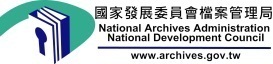 國家發展委員會 新聞稿新春伴手「牛」轉新意 「臺灣海港味」入手了嗎？發布日期：110年2月9日發布單位：檔案管理局   受到武漢肺炎影響，過年無法出國，但可以從國家檔案閱讀臺灣南北「港灣」百年來滿載無數動人的記憶及故事。國家發展委員會檔案管理局首度以高雄港及基隆港為主題，辦理「港灣記憶─臺灣南北雙港檔案特展」，除多元展示橫跨百年的珍貴檔案外，更特別推出《港灣．記憶─跨越時空的雙港故事》展覽專書及「大港印象」餐墊，歡迎選購最具「臺灣海港味」的伴手禮，讓新春贈禮「牛」轉新意！檔案局指出，《港灣．記憶─跨越時空的雙港故事》專書以高雄港與基隆港的發展，精選臺灣近百年間共84件的檔案，透過這些檔案，娓娓述說雙港的蛻變，以及在地記憶與時代故事。此外，檔案局特別精選其中13件檔案，可透過掃描書內QR Code，聆聽日治時期基隆港區的建設榮景、港區委託行的繁華風貌，以及臺灣經濟奇蹟幕後的無名英雄─碼頭工人等大時代下雙港的在地故事。牛年春遊之際，你或許到訪過基隆港或高雄港，打卡分享「正港」的海港風情。配合雙港特展，檔案局另從國家檔案擷取貨櫃船、郵輪、碼頭工人等港口元素，結合航海圖，推出富設計感及實用性的「大港印象」餐墊組，內附竹餐具及收納夾層，讓你在用餐時跨越時空，佐以雙港美景增添用餐氣氛。「檔案，是全民共同擁有的生命記憶，蘊藏多元精采的國家寶藏」，檔案局邀請大家在牛年春節期間一同探索，藉由「港灣記憶─臺灣南北雙港檔案特展」線上展覽網站，來趟雙港歷史之旅，同時選購展覽專書及文化商品，除更加認識雙港過往風華，也讓富有內涵的「大港印象」餐墊開啟新春愛地球的行動，讓「檔案」豐富你我生活，牛轉乾坤過好年。【港灣記憶─臺灣南北雙港檔案特展】線上展覽：https://atc.archives.gov.tw/port/展售資訊：《港灣．記憶─跨越時空的雙港故事》專書https://www.archives.gov.tw/Book/Public.aspx?cnid=100106「大港印象」餐墊https://www.archives.gov.tw/Publish.aspx?cnid=100956聯絡人：邱組長玉鳳辦公室電話：(02)8995-3611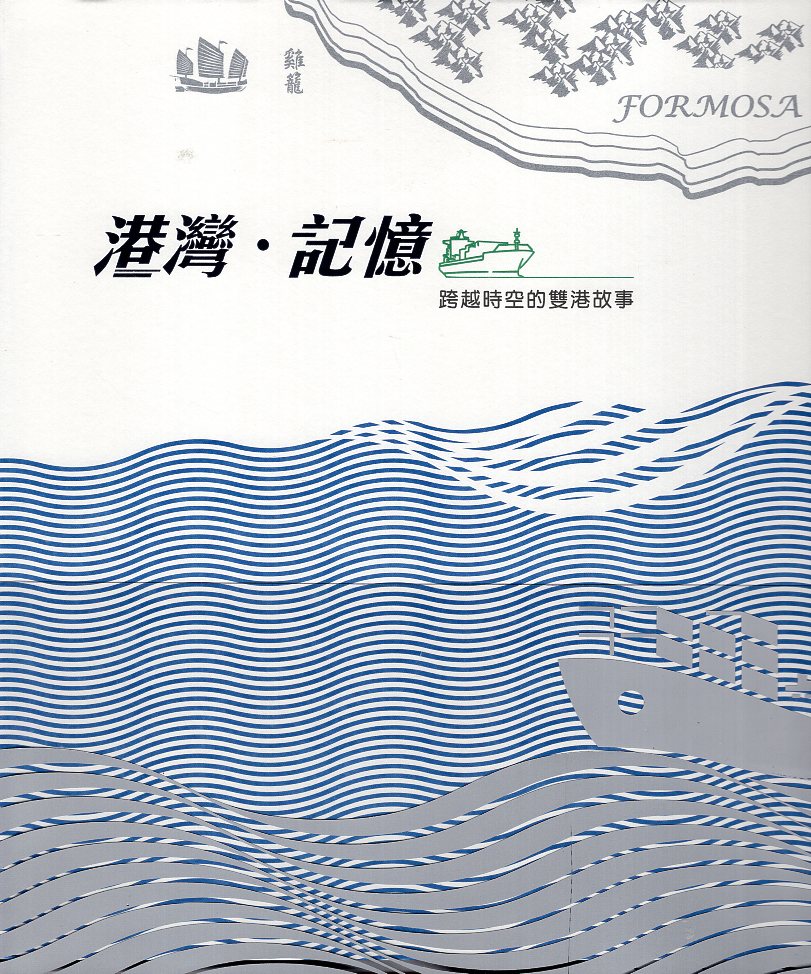 《港灣．記憶─跨越時空的雙港故事》專書精選檔案，述說高雄港與基隆港的在地記憶與時代故事檔案局從國家檔案擷取港口元素，結合航海圖推出「大港印象」餐墊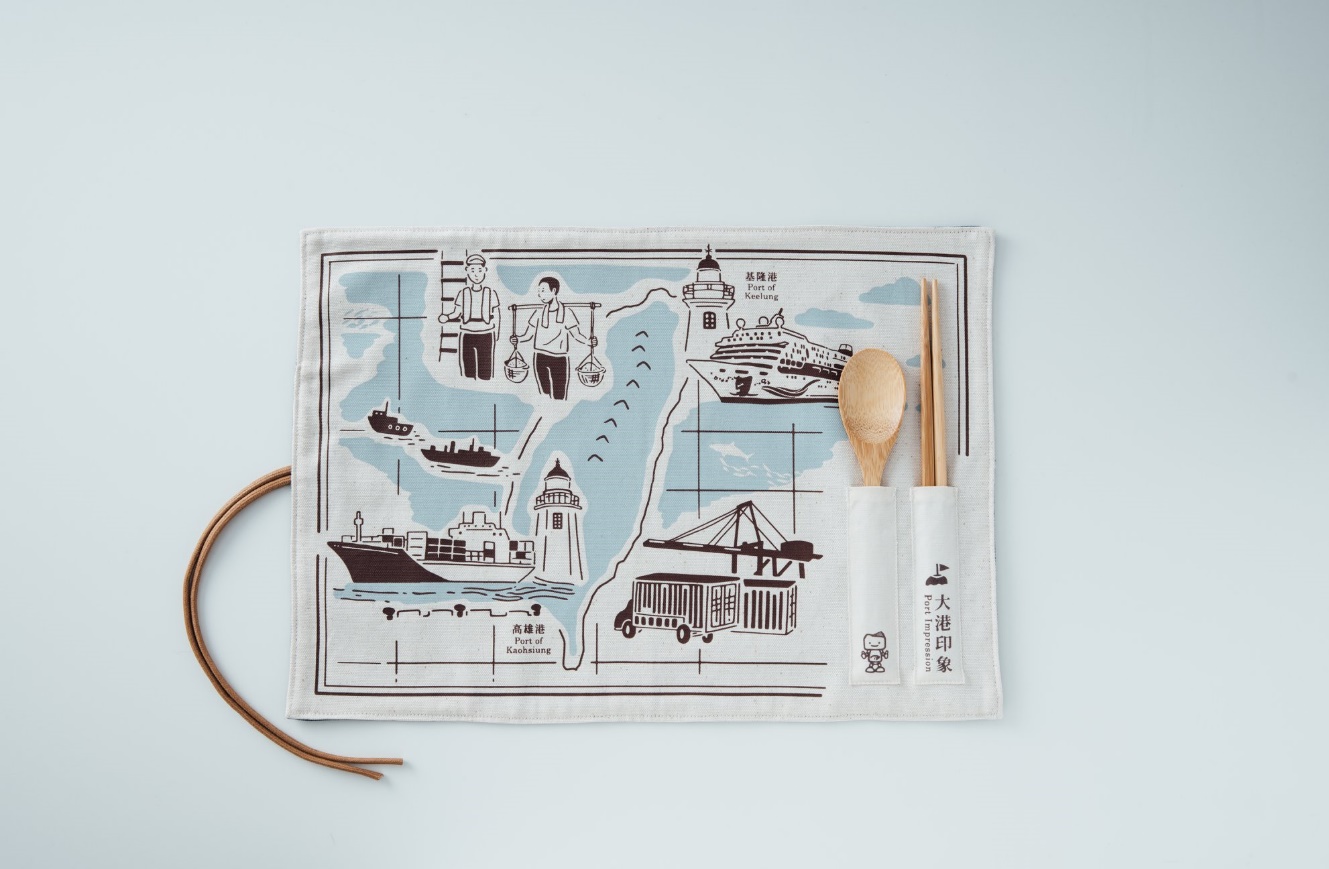 富設計感及實用性的「大港印象」餐墊組讓您新春送禮「牛」轉新意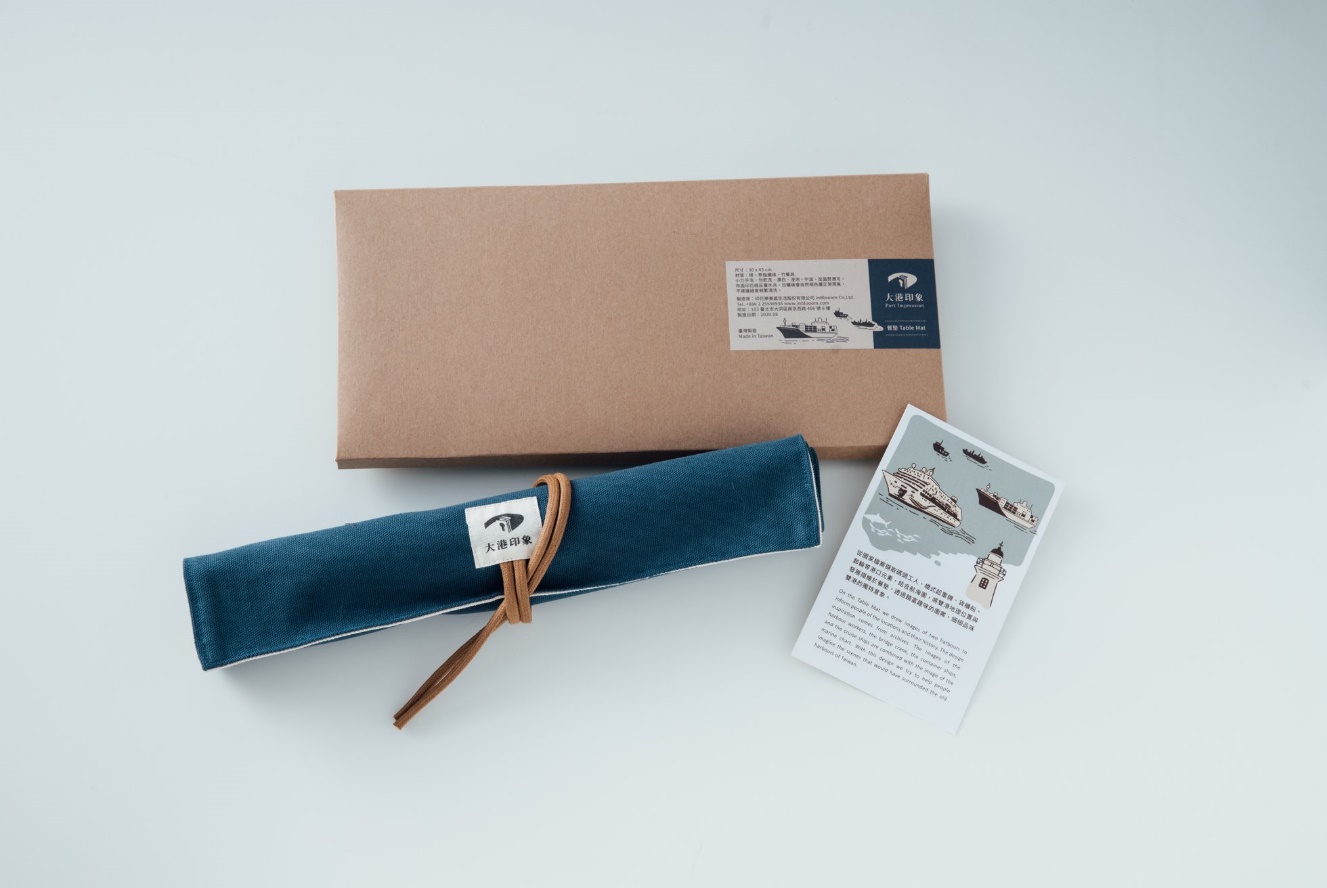 